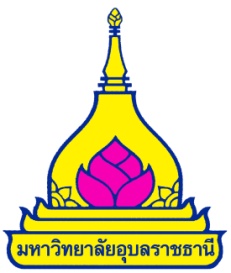 แบบรายงานสรุปผลการวิจัยรหัสโครงการ………………………………………………………………………………………………………………….……………………ชื่อโครงการ…………………………………………………………………………………………………………………………………………ชื่อ-สกุล  หัวหน้าโครงการ……………………………………………………………………………………………………………………สังกัดหน่วยงาน/คณะ……………………………………………………………………………………………….…………………………เบอร์โทรศัพท์…………………………………………………….……E-mail : …………………………………….………………………สถานที่ทำวิจัย………………………………………...…………………………………………………………………………………………จำนวนอาสาสมัคร   	1) จำนวนอาสาสมัคร ตามวัตถุประสงค์ ............................คน			2) จำนวนอาสาสมัคร ที่เข้าร่วมโครงการ ............................คน			3) จำนวนอาสาสมัคร ที่ขอถอนตัวระหว่างดำเนินการวิจัย ............................คน	สาเหตุการขอถอนตัวออกจากโครงการ……………………………………...……………………………………………………………………………………...…………………………………………………………………………………………………………………..……………………………………...…………………………………………………………………………………………………..………………เครื่องมือที่ใช้ในการวิจัย/เครื่องมือแพทย์……………………………………...……………………………………………………………………………………………...……………………………………………………………………………………………………………………………………………………………………………………………………………………………………………………………………………………………………………………………………………………………………………………………………………………………...………วิธีการดำเนินการวิจัย……………………………………...………………………………………………………………………………………………………………………...………………………………………………………………………………………………………………………………………………………………………………………………………………………………………………………………………………………………………………………………………………………………………………………………………………………………………ระยะเวลาที่ดำเนินการวิจัย…………………………………………………………………………………………………..……………………………………………………...……………………………………………………………………………………………………………………………………………………………………………………………………………………………………………………………………………………………………………………………………………………………………………………………………………………………………………………………………………………………………………………………………………………………………………………………………………………………………………………………………………………………………………………………………………………………เหตุการณ์ไม่พึงประสงค์ และวิธีการดำเนินการ……………………………………………………..……………………………………………………………………...……………………………………………………………………………………………………………………………………………………………………………………………………………………………………………………………………………………………………………………………………………………………………………………………………………………………………………………………………………………………………………………………………………………………………………………………………………………………………………………………………………………………………………………………………………………………ผลการวิจัย…………………………………………………………………………………………………………………………….…………………………………………………...……………………………………………………………………………………………………………………………………………………………………………………………………………………………………………………………………………………………………………………………………………………………………………………………………………………………………………………………………………………………………………………………………………………………………………………………………………………………………………………………………………………………………………………………………………………………ลงนาม..................................................        (                                   )        หัวหน้าโครงการ   วันที่........./........../.........